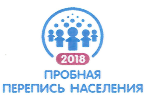 С 1 по 31 октября 2018 года проходит пробная перепись населения, которая позволит отработать организацию, методологию и технологию Всероссийской переписи населения 2020 года. Впервые с 1 по 10 октября каждый житель России может заполнить электронные переписные листы на Едином портале государственных услуг (https://www.gosuslugi.ru) – при наличии подтвержденной учетной записи. Примите участие в Пробной переписи населения, ответьте на вопросы анкеты и помогите создать коллективный портрет населения страны!